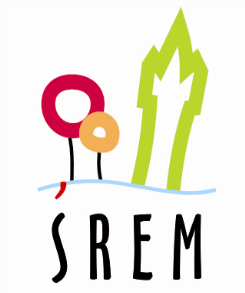 Urząd Miejski w Śremie, Pl.20 Października 1, 63-100 Śremtel. 061 28 35 225; infolinia 0801 300 031; umiejski@srem.plPozakonkursowy tryb udzielania dotacjiPoczątek formularzaDół formularzaodod	Na podstawie art. 19a ust. 3 ustawy z dnia 24 kwietnia 2003 r. 
o działalności pożytku publicznego i o wolontariacie (Dz. U. z 2020 r. poz. 1057 ze zm.) zamieszczam poniższą ofertę:Nr oferty: PEUPS. 525.1.2022.DARodzaj zadania publicznego zgodnie z art. 4 ust. 1 pkt 10 ustawy z dnia 
24 kwietnia 2003 r. o działalności pożytku publicznego i o wolontariacie (Dz. U. z 2020 poz. 1057 ze zm.)ZADANIE PUBLICZNE Z ZAKRESU  DZIAŁALNOŚCI NA RZECZ OSÓB W WIEKU EMERYTALNYMTytuł zadania publicznego (nazwa własna projektu):VIII Śremska Senioriada „Igrzyska Sportowo-Kulturalne 50 – 2022”Nazwa oferenta:Towarzystwo Pomocy Potrzebującym im. Św. Brata Alberta NADZIEJATermin realizacji zadania:03.04.2022 r. – 30.06.2022 r.Wysokość dofinansowania albo finansowania zadania publicznego:10 000,00 złWszelkie uwagi dotyczące zamieszczonej oferty należy kierować pisemnie do Pionu Edukacji i Usług Społecznych Urzędu Miejskiego w Śremie lub na adres e-mail: agnieszka.doberstein-bednarska@urzad.srem.plw terminie do 03.02.2022 r.Załączniki:								  Burmistrz ŚremuSkan oferty 							Adam LewandowskiFormularz uwag